комитет образования, науки  и молодежной политики Волгоградской областигосударственное бюджетное профессиональное образовательное учреждение«Волгоградский профессиональный техникум кадровых ресурсов»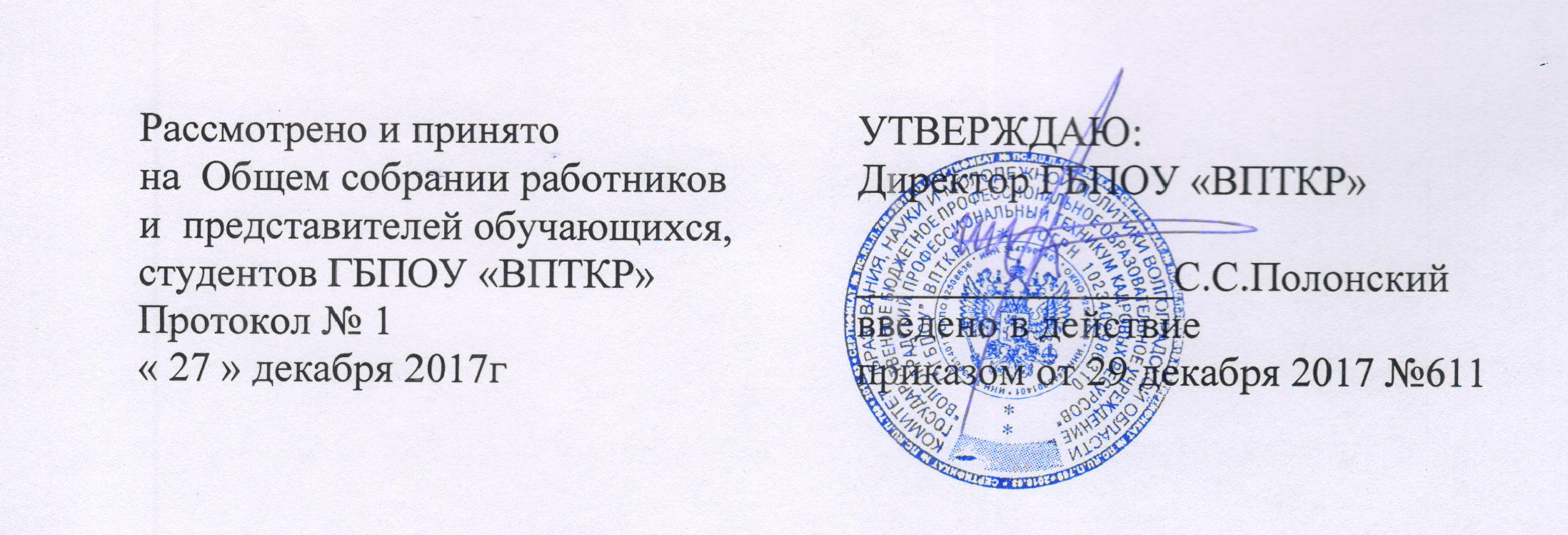 ПРАВИЛА ВНУТРЕННЕГО РАСПОРЯДКАВ ГБПОУ «ВПТКР»ОБЩИЕ ПОЛОЖЕНИЯНастоящие Правила внутреннего распорядка обучающихся разработаны в соответствии с Федеральным законом от 29 декабря 2012 г. № 273-Ф3 «Об образовании в Российской Федерации» и Порядком применения к обучающимся и снятия с обучающихся мер дисциплинарного взыскания, утвержденным приказом Министерства образования и науки Российской Федерации от 15 марта 2013 г. № 185,(с изменениями на 21.04.2016) Уставом техникума, Правила внутреннего распорядка (ПВР) регламентируют деятельность, поведение и взаимоотношения обучающихся, работников и администрации техникума в ходе образовательного процесса.ОРГАНИЗАЦИЯ ОБРАЗОВАТЕЛЬНОГО ПРОЦЕССА Прием граждан для обучения в технику производится по их заявлениям на конкурсной основе приемной комиссией. Условия, правила и порядок приема устанавливаются и регламентируются Порядком приема.Администрация техникума при приеме гражданина на учебу обязана ознакомить его и его родителей (лиц их заменяющих) с Уставом техникума, настоящими Правилами внутреннего распорядка, другими документами регламентирующими организацию образовательного процесса и быта в техникуме, права и обязанности обучающегося и его родителей (лиц их заменяющих). Обучение в техникуме производится в учебных группах.Для руководства учебными группами приказом директора техникума назначаются классные руководители и мастера производственного обучения, а на учебной и производственной практике - мастера производственного обучения. Для обучения в учебных группах дневного отделения учебный год начинается 1 сентября и завершается 30 июня. Обучающимся, со сроком обучения более одного года, предоставляются каникулы, не менее чем 8 недель в год. Календарные сроки каникул обуславливаются учебными планами. Для обучающихся договорных, платных учебных групп продолжительность обучения, его начало и конец, учебная нагрузка, режим работы устанавливаются и регламентируются договором с заказчиком.2.7. В техникуме установлена пятидневная рабочая неделя. В отдельных случаях (производственная практика на предприятиях) допускается шестидневная рабочая неделя. Общее количество учебных часов в неделю - 36 (в группах профессионального обучения - 30).Ежедневное распределение рабочего (учебного) времени, в целях реализации принятых образовательных программ, регламентируется расписанием.Распорядок дня техникума в дни теоретических занятий:Продолжительность урока теоретического обучения - 45 мин.Для обучающихся техникума по программам подготовки квалифицированных рабочих и профессионального обучения организовано двухразовое питание в указанные временные промежутки (завтраки и большие перемены - обед по графику питания групп), для проживающих в общежитии - трехразовое питание.Практика обучающихся техникума проводится в соответствии с Положением об учебной и производственной практике ГБПОУ "ВПТКР".2.9. Освоение общеобразовательных и профессиональных программ контролируется и завершается обязательной промежуточной и итоговой аттестацией обучающихся для определения соответствия объема и качества их знаний, умений и навыков требованиям осваиваемой образовательной программы, квалификационной характеристики, государственного образовательного стандарта.Аттестация обучающихся, их перевод на следующий курс и выпуск из техникума, организация и порядок проведения этих мероприятий регламентируется Положением. Вопросы и проблемы, возникающие у обучающихся в ходе образовательного процесса, разрешаются через старосту учебной группы, мастера производственного обучения, классного руководителя группы, зам. директора техникума. Деятельность в техникуме молодежных, профсоюзных и любых других законных общественных организаций, объединений, движений и т.п. регулируется Советом техникума в соответствии с законодательством РФ. Деятельность подобных организаций, не зарегистрированных в законном порядке соответствующими федеральными, областными или местными органами, в техникуме запрещается. Эти положения распространяются и на отдельных пропагандистов, агентов, проповедников и т.п. лиц. Ответственность за исполнение этих положений возлагается на администрацию (директора) техникума.ПРАВА И ОБЯЗАННОСТИ ОБУЧАЮЩИХСЯВзаимные права и обязанности участников образовательного процесса возникают с момента издания приказа о зачислении в техникум.Права обучающихся.Обучающиеся в техникуме обладают в полном объеме всеми правами, установленными Всеобщей Декларацией Прав Человека, Конвенцией по техническому и профессиональному образованию, другими международными конвенциями и соглашениями, к которым присоединилась Россия; Конституцией и законодательством Российской Федерации, Уставом и локальными актами техникума.Обучающиеся имеют ПРАВО: На получение общего образования и среднего профессионального образования по избранной специальности, профессии в соответствии с федеральными государственными образовательными стандартами и квалификационными характеристиками; на получение профессиональной подготовки, переподготовки и повышение квалификации. На обучение в рамках этих стандартов и квалификационных характеристик по индивидуальным учебным планам и на ускоренный курс обучения (при соответствии установленным условиям). На получение дополнительных (в том числе платных) образовательных услуг.3.1.4 На пользование для реализации прав указанных выше учебными сооружениями, помещениями»инвентарем, оборудованием, инструментом, оснащением и т.п., находящимся в собственности или распоряжении техникума.На участие в управлении и общественной деятельности в техникуме.3.1.6 На уважение их человеческого достоинства, на свободу совести, информации, на свободное выражение собственных взглядов и убеждений (не нарушая при этом со своей стороны законов РФ, правовых актов областных органов власти, органов местного самоуправления, Устава и Правил внутреннего распорядка техникума, а также прав других граждан).             3.1.7 На обжалование (вплоть до	судебного разбирательства), вустановленном законодательством порядке, приказов, распоряжений, оценок и иных действий администрации и педагогического персонала техникума.            3.1.8   На свободное посещение	мероприятий техникума, непредусмотренных учебным планом.           3.1.9 На перевод по собственному желанию в другое профессиональное учебное заведение (при согласии принимающего учебного заведения), а также в другую учебную группу при условии сложившейся конфликтной ситуации.          3.1.10 На обеспечение в соответствии с действующими нормативами стипендиями, (местами в общежитии, льготным или бесплатным проездом на транспорте и пр).         3.1.11 На работу во внеучебное время в предпринимательских и коммерческих структурах техникума с оплатой труда по соответствующим трудовым договорам согласно трудовому законодательству РФ.        3.1.12 На участие во внеучебное время в деятельности профессиональных и иных общественных организаций, цели и деятельность которых не противоречит Конституции и законом РФ.           3.1.13 После успешного завершения любого этапа обучения либо продолжить его, либо прервать обучение, поступив на работу, или перейти на другую форму обучения.            3.1.14 На получение определенными категориями обучающихся дополнительных льгот и видов материального обеспечения, предусмотренных Федеральным законодательством, актами региональных органов власти и местного самоуправления, а также за счет средств, полученных техникумом от производственной и предпринимательской деятельности, платных образовательных услуг, от спонсоров и меценатов в соответствии с "Положением о стипендиальном и других формах социальной поддержки обучающихся";       3.1.15 На оплату по установленным расценкам своего труда на производственной практике и при участии в производственной деятельности техникума.е посещать учебные занятия при наличии оправдательных документов.        3.2 Дети-сироты и дети, оставшиеся без попечения родителей (лиц их заменяющих), в период обучения их в техникуме, при достижении ими возраста 18 лет содержатся на полном государственном обеспечении.3.2.1 Техникум создает условия, обеспечивающие охрану и укрепление здоровья обучающихся. В случае прекращения деятельности техникума, учредитель обеспечивает перевод обучающихся с согласия родителей (лиц их заменяющих) в другие учебные заведения. Общее образование, профессиональная подготовка, профессиональное обучение в пределах государственных образовательных стандартов и соответствующих квалификационных характеристик, при получении его впервые, осуществляется для граждан бесплатно. Обязанности обучающихся.Обучающиеся обязаны:Исполнять гражданские обязанности, установленные Конституцией и законом РФ.Знать и выполнять Устав техникума, в части их касающейся.Знать и выполнять настоящие Правила внутреннего распорядка.        3.4.4 Присутствовать, участвовать во всех занятиях и мероприятиях, предусмотренных учебным планом, прилежно выполнять учебные задания. Добросовестно и в срок выполнять учебные задания на самостоятельную подготовку (домашние задания). Соблюдать и поддерживать дисциплину. Правила поведения в общежитии. Знать и выполнять правила охраны жизни и здоровья в процессе обучения и в быту. Вести здоровый образ жизни. Не курить в помещениях техникума. Регулярно проходить профилактический осмотр. Беречь собственность техникума и его структуру. Поддерживать чистоту и установленный порядок в помещениях и на территории техникума.В установленные учебным планом сроки проходить промежуточную аттестацию по завершении очередных этапов обучения, итоговую аттестацию по окончанию изучения общеобразовательных предметов и предметов профессионально-технического цикла и итоговую выпускную квалификационную аттестацию по завершении всего курса обучения в техникумеПри отчислении из техникума обучающийся обязан сдать: учебники,пособия, инвентарь, инструменты, постельные принадлежности и др. материальные ценности, а также студенческий билет и зачетную книжку. При утери обязан возместить рыночную стоимость утраченного.Подтверждением отсутствия задолженности перед техникумом является надлежащее оформленный "Обходной лист".ПООЩРЕНИЯ И ВЗЫСКАНИЯ ОБУЧАЮЩИХСЯ За успехи в учебе, труде, общественной деятельности обучающиеся могут быть поощрены. Решение о поощрении принимают администрация или совет техникума (устно или в приказе), по ходатайству зав. отделения, педсовета деления, зав. общежитиями, зав. хозяйством, заместителями директора.Применяются следующие виды поощрения: Благодарность. Благодарность с награждением Почетной грамотой.  Благодарственное письмо родителям обучающегося. Благодарность с денежной премией или ценным подарком. Назначение повышенной стипендии. Назначение персональной или именной стипендии, либо выдвижение на ее присуждение. Невыполнение или ненадлежащее выполнение обучающимися своих обязанностей, нарушение ими установленного порядка или дисциплины влечет за собой ответственность, вплоть до отчисления из техникума.За нарушение Правил внутреннего распорядка. Устава техникума, дисциплины обучающихся может быть назначено одно из следующих взысканий: Замечание. Выговор.4 2.3 Отчисление из техникума.Администрация не вправе наложить на обучающегося взыскание без предварительного разбора нарушения - его обстоятельств, причин, последствий, значимости нарушителя.Взыскание может быть наложено не позднее одного месяца со дня совершения проступка, не считая времени болезни, пребывания на каникулах.За одно нарушение может быть наложено только одно взыскание.5. ОТЧИСЛЕНИЕ ОБУЧАЮЩИХСЯ ИЗ ТЕХНИКУМАОтчисление обучающихся регламентируется соответствующим положением.Завтрак 08.10-08.301 Пара1 Урок08.30-09.151 ПараПеремена09.15 -09.251 Пара2 урок09.25-10.10Перемена10.10-10.202 пара3 урок10.20-11.052 параОбед (первая смена)11.05-11.302 пара4 урок11.30-12.15Обед (вторая смена)12.15-12.303 пара5 урок12.30-13.153 параперемена13.15-13.253 пара6 урок13.25-14.10Перемена14.10 -14.204 пара7 урок14.20-15.054 параПеремена15.05-15.154 пара8 урок 15.15-16.00